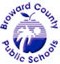 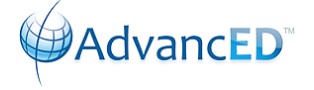 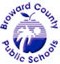 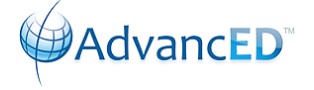 Department Name: ____________________________________Proposed date(s) of training: _____________________	 The following are the steps our school/division will implement for all stakeholders (staff/faculty, parents, business partners, and community members, etc.) to become more knowledgeable in the 5 AdvancED Accreditation Standards. There 35 indicators for the District Required Actions: The Quality Assurance team reviewed the standard reports and quality assurance findings and highlighted the following improvements for BCPS: 1.  Design and implement a system wide policy and corresponding process to ensure the AdvancED Standards for Quality School are assessed at every school and utilized to verify all schools meet the AdvancED accreditation standards.2.  Proactively take aggressive action to showcase and promote Broward’s positive impact on its students. Strategically plan to purposefully bridge the discernible gap between public perception and reality relative to Broward’s performance and impact on the students it serves.3.  Institute procedures to fully maximize the positive impact of the site-based approach to school leadership and decision-making.Add more as neededApproved by District Division Chief (Print/Sign/Date)Approved by District Accreditation Point Person:  (Print/Sign/Date)Submit signed/scanned copy (PDF) by March 7, 2016 to OSPA Central 2.0 District File Upload Center http://www.broward.k12.fl.us/ospa/ospa-central2/login.asp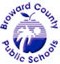 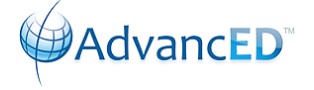 Accreditation Training AgendaDepartment:                                                     Date:  I:	INSERT ACTIVITY IN ALIGNMENT WITH TRAINING PLANII:	INSERT ACTIVITY IN ALIGNMENT WITH TRAINING PLANSubmit signed/scanned copy (PDF) by March 7, 2016 to OSPA Central 2.0 District File Upload Center http://www.broward.k12.fl.us/ospa/ospa-central2/login.asp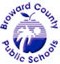 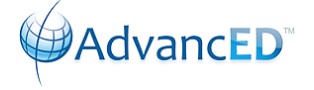 Accreditation Stakeholders Training Sign-In SheetDepartment: __________________________ Date: _______________ Submit signed/scanned copy (PDF) by March 7, 2016 to OSPA Central 2.0 District File Upload Center http://www.broward.k12.fl.us/ospa/ospa-central2/login.aspName Position/Title Signature 